MEETING MINUTESGSA General Council Meeting2. Attendees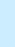 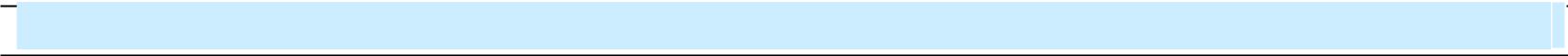 Council Members: Rajat Wason (President), Sushant Sharma (VP Internal and External Affairs), Akash Chavda (VP Finance)Management: Dr Colin, Dr Barb, Mr. Quin, Ms. AmandaMeeting:General Council MeetingDate of Meeting:22nd OCT, 2019Time:12:00PM to 01:00PM12:00PM to 01:00PMMinutes Prepared By:GSA SecretaryLocation:HA314HA3141. Meeting Objective3. Agenda and Notes, Decisions, Issues3. Agenda and Notes, Decisions, IssuesTopicDiscussionReferendum & ResolutionsAll resolutions are signed and up-to-date saved in the google drive.Finance IssuesCorporate Tax Returns has been filed successfully for GSA Concordia finance office (JILL) opinion should be consider in order to check whether its required to go with CPA Audit or any active member of the GSA can conduct an audit for GSA.Dr Colin suggested to Share all the financial information with Christine, also GST for GSA is required or not. Though she suggested to get it one.Other Issues Amanda gave a brief update on food bank - Door are not open all the time – Specific time for food bank.There are More personalized service to students.Amanda suggested to put Food bank information to go on GSA website.She told that food bank now covers not just food, its toiletries, Condoms etc. Food Bank also helps in Community services to supplement things in Concordia.Amanda had talked with Jasmine and she has some of the information regarding the new updates of food bank.Dr barb asked council if the council has heard anything regarding closure of food bank door.Students need to send an email to Amanda if students need assistance from food bank as doors are not open for full day.Food bank also take care of dietary need, even if CUE food bank doesn’t provide optimal resource but they will guide the students to get in touch with Edmonton food bank with large resources.Rajat suggested to make a food bank page on GSA website under Services>food bank page – with the timing and email address.Halloween – GSA is hosting a horror movie night on 31st Oct at 08:00 PM in HA237.The movie was shortlisted through google forms – its Evil Dead (2013)Brainstorming session with program rep for next term.Rajat has asked Sushant to set up a poll for the brain storming session with program rep to set a meeting date and time as per their availability.Dr Barb told Rajat to talk with Alex regarding number of graduate students from environment health and their participation in the events.GSA security Training – labs for summer break 2020.GSA will create MoU before stepping into the Lab Environment set up and will fulfil all the needful on paper for these security labs.Dr Colin suggested to deal with finances as well in terms of setting up the cost to entry for students.CUE guest speaker policy – GSA should follow that before inviting a guest speaker for Graduate students on job market scenario or career services etc. Also, Career services office CUE to talk regarding the guest speaker activity in movement for the session.Dr Colin has suggested to create an event policy for GSA and that should refer to CUE event policy as well.Rajat has asked Dr Colin the procedures for creating the advisory committee for GSA security labs for MISSM/MISAM.Space for Graduate Students – GSA is planning to bring some recreation space for Graduate Students on campus.Dr Barb suggested to check with Judy as there was some discussion regarding some space above cafeteria which might be allocated to graduate students.GSA Retreat meeting – GSA will host a dinner as a farewell to Dr Colin in the month of December 2019 or maybe in November 2019.